Liczba punktów: ………../40Imię i nazwisko ucznia ……………………………………………………………………………………………………………….. Klasa ……………Szkoła - ……………………………………………………….. w ……………………………………. województwo - ………………………………..Uwaga!- Samo posiadanie przy sobie telefonu komórkowego lub innych urządzeń telekomunikacyjnych czy elektronicznych nośników informacji, równoznaczne jest z dyskwalifikacją, dlatego jeśli nie oddałeś ich swojemu opiekunowi, musisz je przekazać teraz na czas pisania testu osobie w Komisji Egzaminacyjnej- Na rozwiązanie wszystkich zadań części II (A i B) etapu okręgowego masz 50 minut. - Do części A i B masz dodatkowe oddzielne instrukcje – zapoznaj się z każdą z nich przed rozwiązywaniem zadań z części A i B. - Pamiętaj, że w obu częściach odpowiedzi udzielasz długopisem w kolorze niebieskim lub czarnym. - Nie można używać ołówków ani korektorów (za ich stosowanie Twoja praca zostanie zdyskwalifikowana i za całość otrzymasz 0 pkt.).Część A – test – SPECJALIZACJA: ŚREDNIOWIECZE- Każde skreślenie, poprawka i nieczytelna odpowiedź traktowane są jako odpowiedź błędna. Tak więc udzielając odpowiedzi, zastanów się najpierw zanim dokonasz odpowiedniego wpisu czy zaznaczysz odpowiedź. - Z boku każdego zadania masz wpisaną liczbę, która wskazuje, ile można uzyskać punktów za dane zadanie.1/ Wpisz, kto był w poniższych latach władcą ruskim:							/2 …..a/ 980-1015 - ………………………….................................	b/ 1019-54 - …………..............................................2/ Wpisz rok, w którym miały miejsce poniższe wydarzenia historyczne:				/2 …..a/ sprowadzenie Krzyżaków do Polski - …………...........	b/ Związek Pruski w Państwie Zakonnym - …………….3/ Wymień, w jakich latach trwały:									/2 …..a/ interwencja Chrobrego w Czechach - ………………………	b/ wojna trzynastoletnia - ………………………………4/ Wpisz co to za pojęcia, o których jest mowa poniżej:						/5 …..a/ drugi w kolejności uniwersytet w Europie środkowo – wschodniej, po uniwersytecie praskim w Czechach - …………………………………………………………………………………………………………..b/ zarządcy zamków podporządkowani starostom - ……………………………………………………………………………c/ uczestnicy procesji pokutnych biczujący się, aby zyskać zbawienie - …………………………………………………d/ denar św. Piotra – roczna danina składana papieżowi przez kraje - …………………………………………………e/ bracia mniejsi; zakon żebrzący założony na pocz. XIII w. - …………………………………………………………………Razem pkt. za zadania 1-4: ………. /115/ Wymień nazwy 2 uprzywilejowanych stanów średniowiecznej Europy:			/2 …..………………………………………………………………………………………………………………………………………………………………6/ Wymień, do jakiego państwa średniowiecznego należały w 1480 roku:			/4 …..a/ Mołdawia - ………………………………………………………	b/ Wołoszczyzna - ……………………………………………c/ Aragonia - …………………………………………………………	d/ Bośnia - ………………………………………………………7/ Wymień dwie dzielnice, które otrzymał w testamencie Krzywoustego Władysław Wygnaniec:	/2 …..………………………………………………………………………………………………………………………………………………………………8/ Uzupełnij poniższy tekst dotyczący zjednoczenia plemion polskich przez Mieszka I:		/7 …..Od chwili przejęcia tronu książęcego Polan ok. 960 r., Mieszko I rozpoczął realizację planu zjednoczenia wszystkich plemion polskich pod panowaniem dynastii Piastów – Polan, nad ………………… (a) w Wielkopolsce, z: ……………………………………………………… (b) - nad Bałtykiem, między dolną Odrą a dolną Wisłą, Mazowszanami - nad środkową Wisłą - na Mazowszu, ……………………………………… (c) - nad Notecią - na Kujawach, ……………………………………………… (d) - nad Sanem i Wieprzem - na pograniczu z Rusią, Wiślanami - nad górną Wisłą - w Małopolsce, plemionami śląskimi - nad górną i środkową Odrą - na Śląsku: Dziadoszanami, Bobrzanami, …………………………………………………………. (e) i Opolanami. W realizacji tego ambitnego dzieła książę spotkał się z przeszkodą głównie ze strony …………………………….. (f), mających wpływy na Śląsku i nad ………………………………………………………………………….. (g).9/ Wpisz, z jakiego państwa pochodzą poniższe wizerunki i herby:					/3 …..Razem pkt. za zadania 5-9: ………. /1810/ O jakich dokumentach średniowiecznych jest mowa poniżej:					/3 ….. 11/ O jednej z bitew średniowiecznych. Do podanego opisu bitwy dopisz: a/ w którym roku miała ona miejsce; b/ gdzie została stoczona; c/ kto (imię i nazwisko) dowodził wojskami przegranych:	  /3 ….. Jedna z największych bitew średniowiecznej Europy, stoczona podczas wielkiej wojny Polski i Litwy z Zakonem Krzyżackim.a/ ……………………..	b/ …………………………………………..	c/ …………………………………………………………………..Razem pkt. za zadania 10-11: ………. /6Część B – zadanie krótkiej wypowiedzi – Z PROGRAMU TEMATYCZNEGOUwaga! W tej części pracy:- dopuszcza się możliwość poprawek, ale tylko w jedyny sposób – należy przekreślić część wypowiedzi i obok napisać nową, do oceny- mazanie, poprawianie wypowiedzi (zwłaszcza dat czy nazwisk) jest niedopuszczalne i przy ocenianiu wypowiedzi będzie pomijane.12/ Najważniejsze osiągnięcia i dorobek cywilizacyjny starożytnych: Mezopotamii i Chin 	   /5 …..……………………………………………………………………………………………………………………...……………………………………………………………………………………………………………………...……………………………………………………………………………………………………………………...……………………………………………………………………………………………………………………...……………………………………………………………………………………………………………………...……………………………………………………………………………………………………………………...……………………………………………………………………………………………………………………...……………………………………………………………………………………………………………………...……………………………………………………………………………………………………………………...……………………………………………………………………………………………………………………...……………………………………………………………………………………………………………………...……………………………………………………………………………………………………………………...……………………………………………………………………………………………………………………...……………………………………………………………………………………………………………………...……………………………………………………………………………………………………………………...……………………………………………………………………………………………………………………...……………………………………………………………………………………………………………………...……………………………………………………………………………………………………………………...……………………………………………………………………………………………………………………...……………………………………………………………………………………………………………………...……………………………………………………………………………………………………………………...……………………………………………………………………………………………………………………...……………………………………………………………………………………………………………………...……………………………………………………………………………………………………………………...……………………………………………………………………………………………………………………...……………………………………………………………………………………………………………………...……………………………………………………………………………………………………………………...……………………………………………………………………………………………………………………...……………………………………………………………………………………………………………………...……………………………………………………………………………………………………………………...……………………………………………………………………………………………………………………...……………………………………………………………………………………………………………………...……………………………………………………………………………………………………………………...Liczba punktów razem za wszystkie zadania: ………. /40Czytelne podpisy Komitetu Okręgowego: Spr.: ………..…………….…… Wer.: ………..………….………Podpis osoby kwalifikującej - Organizatora (spoza Komitetu Okręgowego) : ……………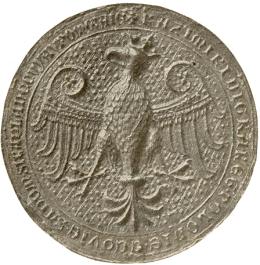 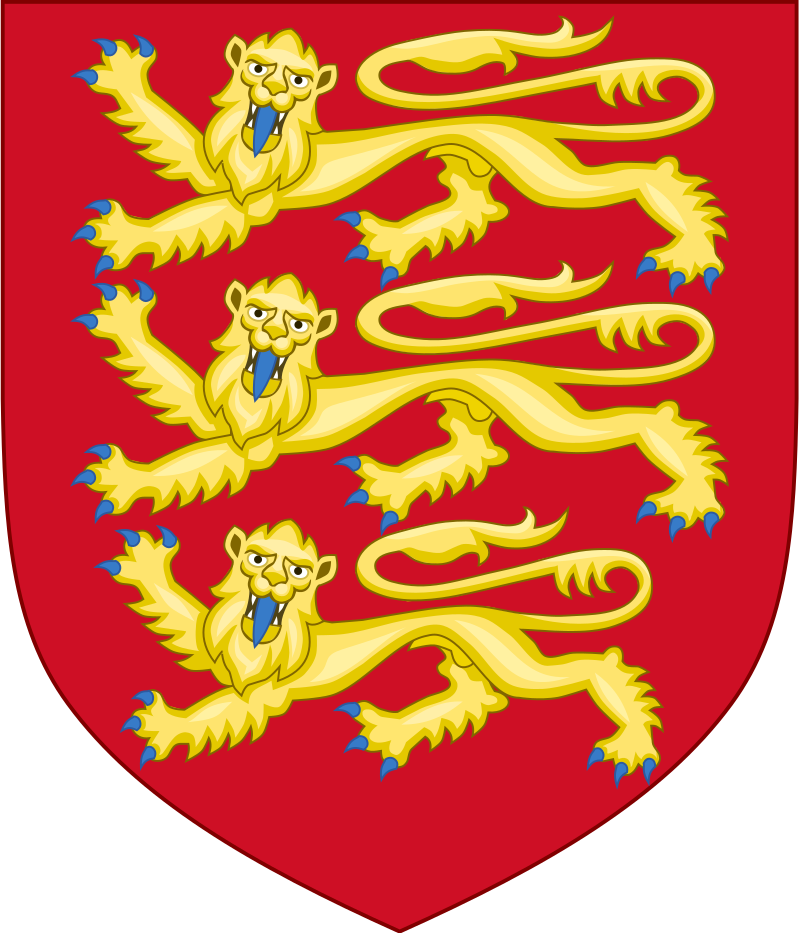 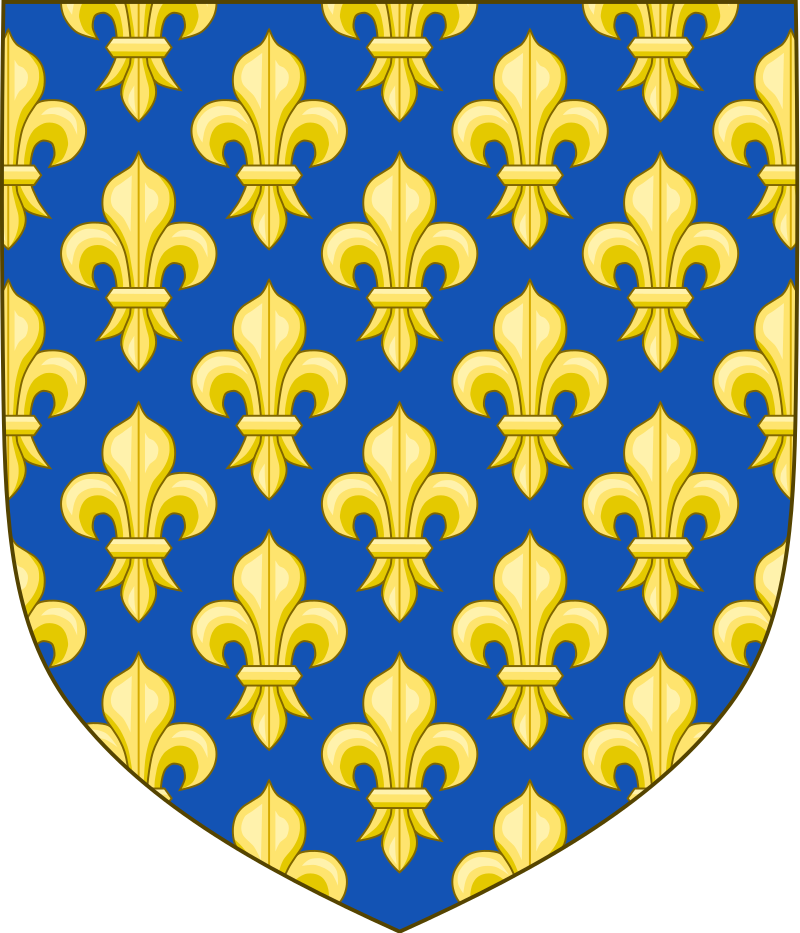 a/b/c/a/Akt poddania „państwa gnieźnieńskiego” Stolicy Apostolskiej, zredagowany w latach 990-992 w Polsce, Niemczech lub Rzymie. Nie zachował się w wersji oryginalnej, lecz w formie streszczenia w zbiorze prawa kościelnego (ok. 1087 r.).b/Chronologiczny opis faktów historycznych opatrzony zazwyczaj komentarzem autorskim. Wyróżnia się dwa podstawowe rodzaje tych ksiąg: uniwersalne (dzieje świata) i regionalne (dzieje ludów, panów, miast, czy biskupstw).c/Inaczej annalium – uporządkowany chronologicznie (pod określoną datą roczną) zapis wydarzeń godnych upamiętnienia, ujęty zwięźle, kontynuowany przez wielu autorów w ciągu szeregu lat, początkowo na marginesach tablic paschalnych.BRUDNOPIS